 MSFFL3001: Plan and cost flooring technology work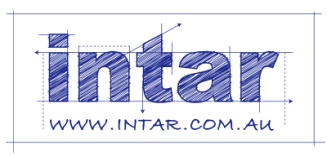 Summary of evidencePractical demonstrationsThe ‘Specific demonstration criteria’ listed below have been extracted from the ‘Performance evidence’ section of the ‘Assessment requirements’ for the unit of competency. They describe the essential features of the competency, and set out the specific tasks that must be demonstrated. The ‘General performance evidence’ is adapted from the elements and performance criteria.The assessor should tick the appropriate boxes to confirm that that the candidate has physically demonstrated the performance requirements described. Where a candidate does not satisfactorily demonstrate one or more of these criteria, the assessor should mark the corresponding box with a cross, and provide further comments underneath in the ‘Assessor’s comments’ section. Third party sign-offThe candidate’s workplace supervisor or line manager should tick the boxes below to verify that the candidate has consistently demonstrated these performance criteria over a period of time and in a range of contexts. If any of the performance criteria have not been properly demonstrated, the supervisor should discuss the matter with the assessor and decide on an appropriate course of action. This checklist is adapted from the ‘Performance evidence’ listed in the ‘Assessment requirements’ section of the competency. Where there are specific demonstration criteria that form an essential part of the assessment process, these have been listed in the ‘Practical demonstration’ section above.  Recognition of prior learningThe assessor should list any recognition of prior learning (RPL) evidence that has been used to support a judgement of competency in this unit. Evidence may include previous training, accreditations, work experience or other pursuits where the candidate has gained relevant skills or knowledge. The assessor must sight all original documents or certified copies being presented as evidence, and keep a copy on file with this assessment tool. Candidate’s nameContactAssessor’s nameContactSupervisor’s nameContact‘Planning and costing’ workbook – satisfactorily completed‘Planning and costing’ workbook – satisfactorily completed‘Planning and costing’ workbook – satisfactorily completed‘Planning and costing’ workbook – satisfactorily completedLearning activitiesYesAssignmentsYesSection 1: The quotation process 1: The quotation process Section 2: Floor covering plans2: Floor covering plansSection 3: Estimating quantities3: Estimating quantitiesSection 4: Estimating costs4: Estimating costsOther evidence (see following pages for details)SatisfactoryPractical demonstrations – specific criteria and general performance evidenceThird party sign-off – confirming the candidate’s consistent on-the-job performanceRPL evidence – listing previous accreditations, portfolios or other RPL evidence Assessment resultCompetent                           Not yet competent  Statement: I agree that I was ready to be assessed and the assessment process was explained to meStatement: I agree that I was ready to be assessed and the assessment process was explained to meStatement: I agree that I was ready to be assessed and the assessment process was explained to meStatement: I agree that I was ready to be assessed and the assessment process was explained to meCandidate’s signatureDateAssessor’s commentsAssessor’s commentsAssessor’s commentsAssessor’s commentsAssessor’s signatureDateSpecific demonstration criteria – the candidate has demonstrated their ability to:ConfirmedEstimate and cost 3 different jobs, each of which includes:estimating quantities of material requireddetermining the types and amount of labour required to complete the workestimating time required to complete the workestimating overheads associated with the jobNote that these demonstrations are also built into Assignments 2, 3 and 4Details of Job 1Details of Job 2Details of Job 3General performance evidence – the candidate has demonstrated their ability to:ConfirmedFollow all relevant WHS laws and regulations, and company policies and proceduresObtain details of project from the customer and/or other information sourcesConfirm site conditions from reports or physical inspectionIdentify and quantify products, services and transport requirementsDevelop an outline of the proposal and confirm details with customer  Produce a detailed work plan and timelineCalculate requirements for materials, equipment and labourCalculate overheads, mark-ups and final cost to customerVerify calculations, costs and charges and document all details Prepare customer quotation according to enterprise standardsAssessor’s commentsPerformance evidence – Supervisor’s statement: I acknowledge that the candidate 
has confirmed their competence in the workplace by demonstrating their ability to:ConfirmedComply with all relevant laws, regulations and company policies and proceduresFollow work instructions, operating procedures and inspection processesDocument and communicate work-related information, including:Customer requirements Products, materials and labour Special conditionsCosting calculationsUse calculators, computer programs and other aids to estimate project costsCarry out mathematical calculations necessary for the jobCommunicate effectively with others to confirm work requirements, report outcomes, interpret basic plans and follow safety procedures Plan activities to avoid backtracking, work flow interruptions or wastageWork cooperatively with others to optimise work flow and productivitySupervisor’s comments (including period of observation in the workplace)Supervisor’s comments (including period of observation in the workplace)Supervisor’s comments (including period of observation in the workplace)Supervisor’s comments (including period of observation in the workplace)Supervisor’s signatureDateRPL evidence presented